 MINITESTE 1			    			Matemática 11.º AnoNOME: ______________________________________ N.o: ____ TURMA: ____ DATA: _____________Trigonometria e funções trigonométricasDuração: 45 minutosConsidere uma árvore cuja sombra tem um comprimento de 91 m quando a inclinação dos raios solares é de 55°.Calcule, com aproximação às unidades, a altura da árvore.Considere um triângulo retângulo em que .2.1  Determine .2.2  Classifique o triângulo quanto aos lados. Justifique.2.3  Apresente um valor, arredondado às décimas, para a amplitude de .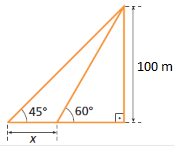 De acordo com os dados da figura ao lado, determine o valor exato de .Sem usar calculadora, calcule:4.1  ;4.2  ;4.3  .Considere um triângulo obtusângulo em que o ângulo obtuso tem de amplitude 150° e os lados que o formam medem 7 cm e 12 cm. Determine a amplitude dos restantes ângulos e a medida do lado desconhecido.Demonstre que, no seu domínio, .Questão12.12.22.334.14.24.356TotalPontos15201520301515153025200